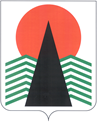 Сельское поселение СентябрьскийНефтеюганский районХанты-Мансийский автономный округ – ЮграАДМИНИСТРАЦИЯ СЕЛЬСКОГО ПОСЕЛЕНИЯ СЕНТЯБРЬСКИЙПРОЕК ПОСТАНОВЛЕНИЯп. Сентябрьский Об утверждении Положения контрактной системе в сфере закупок товаров, работ, услуг для обеспечения муниципальных нужд сельского поселения СентябрьскийВ соответствии с Конституцией Российской Федерации, Гражданским кодексом Российской Федерации, Бюджетным кодексом Российской Федерации, Федеральными законами от 6 октября 2003 г. № 131-ФЗ «Об общих принципах организации местного самоуправления в Российской Федерации», от 5 апреля 2013 г. № 44-ФЗ «О контрактной системе в сфере закупок товаров, работ, услуг для обеспечения государственных и муниципальных нужд», руководствуясь Уставом сельского поселения Сентябрьский Нефтеюганского муниципального района Ханты-Мансийского автономного округа-Югры, в целях упорядочения системы управления муниципальных закупок сельского поселения Сентябрьский администрация сельского поселения Сентябрьский п о с т а н о в л я е т:1. Утвердить Положение о контрактной системе в сфере закупок товаров, работ, услуг для обеспечения муниципальных нужд сельского поселения Сентябрьский, согласно приложению к настоящему постановлению.  2. Признать утра тратившим силу постановление администрации сельского поселения Сентябрьский от16 июня 2016 г. № 76-па «о контрактной системе в сфере закупок товаров, работ, услуг для обеспечения муниципальных нужд сельского поселения Сентябрьский»3. Настоящее постановление подлежит официальному опубликованию (обнародованию) в муниципальном средстве массовой информации - бюллетене «Сентябрьский вестник» и размещению на официальном сайте органов местного самоуправления сельского поселения Сентябрьский. 4. Настоящее постановление вступает в силу со дня его подписания.5. Контроль за исполнением постановления оставляю за собой.Глава поселения                                                                                    А.В. СветлаковПОЛОЖЕНИЕ О контрактной системе в сфере закупок товаров, работ, услуг для обеспечения муниципальных нужд сельского поселения Сентябрьский1. Общие положения 1. Предмет правового регулирования 1.1. Положение «О контрактной системе в сфере закупок товаров, работ, услуг для обеспечения муниципальных нужд сельского поселения Сентябрьский» (далее - Положение) регулирует отношения, направленные на обеспечение муниципальных нужд в целях повышения эффективности, результативности осуществления закупок товаров, работ, услуг, обеспечения гласности и прозрачности осуществления таких закупок, предотвращения коррупции и других злоупотреблений в сфере таких закупок, в части, касающейся:а) планирования закупок товаров, работ, услуг;б) определения поставщиков (подрядчиков, исполнителей);в) заключения гражданско-правового договора, предметом которого являются поставка товара, выполнение работы, оказание услуги (в том числе приобретение недвижимого имущества или аренда имущества), от имени сельского поселения Сентябрьский (далее-поселение), а также от имени казенного учреждения и бюджетного учреждения, а также автономного учреждения и муниципального унитарного предприятия (далее - контракт);г) особенностей исполнения контрактов;д) аудита в сфере закупок товаров, работ, услуг;е) контроля за соблюдением законодательства Российской Федерации и иных нормативных правовых актов о контрактной системе в сфере закупок (далее - контроль в сфере закупок).1.2. Положение применяется в части, не противоречащей Федеральному закону от 5 апреля 2013 г. № 44-ФЗ «О контрактной системе в сфере закупок товаров, работ, услуг для обеспечения государственных и муниципальных нужд» (далее - Федеральный закон от 5 апреля 2013 г. № 44-ФЗ) и иному законодательству о контрактной системе в сфере закупок товаров, работ, услуг для обеспечения государственных и муниципальных нужд.2. Правовая основа осуществления закупок товаров, работ, услуг для обеспечения муниципальных нужд2.1. Правовую основу осуществления закупок товаров, работ, услуг для обеспечения муниципальных нужд составляет законодательство Российской Федерации о контрактной системе в сфере закупок товаров, работ, услуг для обеспечения государственных и муниципальных нужд (далее-законодательство Российской Федерации о контрактной системе в сфере закупок), которое основывается на положениях Конституции Российской Федерации, Гражданского кодекса Российской Федерации, Бюджетного кодекса Российской Федерации, Федерального закона от 26 июля 2006 г. № 135-ФЗ «О защите конкуренции» (далее - Закон о защите конкуренции), Федерального закона от 5 апреля 2013 г. № 44-ФЗ, иных действующих нормативных правовых актов Российской Федерации, нормативных правовых актов сельского поселения Сентябрьский, регулирующих отношения, указанные в пункте 1.1 настоящего Положения.3. Основные понятия3.1. В Положении используются следующие основные понятия:- Контрактная система в сфере закупок - совокупность участников контрактной системы в сфере закупок (администрация поселения (заказчик) и участники закупок, в том числе признанные поставщиками (подрядчиками, исполнителями), уполномоченные органы, уполномоченные учреждения, специализированные организации, операторы электронных площадок, операторы специализированных электронных площадок) и осуществляемых ими, в том числе с использованием единой информационной системы в сфере закупок (за исключением случаев, если использование такой единой информационной системы не предусмотрено Федеральный закон от 5 апреля 2013 г. № 44-ФЗ), в соответствии с законодательством Российской Федерации и иными нормативными правовыми актами о контрактной системе в сфере закупок действий, направленных на обеспечение государственных и муниципальных нужд;- Определение поставщика (подрядчика, исполнителя) - совокупность действий, которые осуществляются администрацией поселения (заказчиком) (в лице контрактного управляющего) в порядке, установленном Федеральным законом от 5 апреля 2013 г. № 44-ФЗ, настоящим Положением, начиная с размещения извещения об осуществлении закупки товара, работы, услуги для обеспечения муниципальных нужд, либо, в установленных Федеральным законом от 5 апреля 2013 г. № 44-ФЗ, с направления приглашения принять участие в определении поставщика (подрядчика, исполнителя) и завершаются заключением контракта;- Закупка товара, работы, услуги для обеспечения муниципальных нужд (далее- закупка) - совокупность действий, осуществляемых в установленном Федеральным законом от 5 апреля 2013 г. № 44-ФЗ и настоящим Положением порядке заказчиком (уполномоченным органом, уполномоченным учреждением) и направленных на обеспечение муниципальных нужд. Закупка начинается с определения поставщика (подрядчика, исполнителя) и завершается исполнением обязательств сторонами контракта. В случае если в соответствии с Федеральным законом от 5 апреля 2013 г. № 44-ФЗ не предусмотрено размещение извещения об осуществлении закупки или направление приглашения принять участие в определении поставщика (подрядчика, исполнителя), закупка начинается с заключения контракта и завершается исполнением обязательств сторонами контракта;- Участник закупки - любое юридическое лицо независимо от его организационно-правовой формы, формы собственности, места нахождения и места происхождения капитала, за исключением юридического лица, местом регистрации которого является государство или территория, включенные в утверждаемый в соответствии с пунктом 15 статьи 241 Бюджетного кодекса Российской Федерации перечень государств и территорий, используемых для промежуточного (офшорного) владения активами в Российской Федерации (далее - офшорная компания), либо юридического лица, являющегося иностранным агентом в соответствии с Федеральным законом от 14 июля 2022 г. № 255-ФЗ «О контроле за деятельностью лиц, находящихся под иностранным влиянием», или любое физическое лицо, в том числе зарегистрированное в качестве индивидуального предпринимателя, за исключением физического лица, являющегося иностранным агентом в соответствии с Федеральным законом от 14 июля 2022 г. № 255-ФЗ «О контроле за деятельностью лиц, находящихся под иностранным влиянием»;- Муниципальный заказчик-администрация поселения в лице контрактного управляющего, действующая от имени муниципального образования, уполномоченная принимать бюджетные обязательства в соответствии с бюджетным законодательством Российской Федерации;- Муниципальный контракт-гражданско-правовой договор, заключенный от имени поселения для обеспечения муниципальных нужд;- Официальный сайт Российской Федерации в информационно-телекоммуникационной сети "Интернет" для закупок товаров, работ (сайт: www.zakupki.gov.ru (далее - официальный сайт));- Единая информационная система в сфере закупок (далее-единая информационная система) - совокупность информации, указанной в настоящем Положении и содержащейся в базах данных, информационных технологий и технических средств, обеспечивающих формирование, обработку, хранение такой информации, а также ее предоставление с использованием официального сайта единой информационной системы в информационно-телекоммуникационной сети «Интернет»;- Уполномоченный орган, уполномоченное учреждение - муниципальный орган, казенное учреждение и бюджетное учреждение, а также автономное учреждение и муниципальное унитарное предприятие, на которое возложены полномочия, предусмотренные частью 1 статьи 26 Федерального закона от 5 апреля 2013 г. № 44-ФЗ;- Контрольный орган в сфере закупок - федеральный орган исполнительной власти, орган исполнительной власти субъекта Российской Федерации, орган местного самоуправления муниципального района, уполномоченные на осуществление контроля в сфере закупок;- Эксперт, экспертная организация - обладающее специальными познаниями, опытом, квалификацией в области науки, техники, искусства или ремесла физическое лицо, в том числе индивидуальный предприниматель, либо юридическое лицо (работники юридического лица должны обладать специальными познаниями, опытом, квалификацией в области науки, техники, искусства или ремесла), которые осуществляют на основе договора деятельность по изучению и оценке предмета экспертизы, а также по подготовке экспертных заключений по поставленным заказчиком, участником закупки вопросам в случаях, предусмотренных Федеральным законом от 5 апреля 2013 г. № 44-ФЗ.3.2. Другие термины и понятия, используемые в настоящем Положении, трактуются в соответствии с законодательством Российской Федерации.3.3. Информационное обеспечение контрактной системы в сфере закупок осуществляется заказчиками за счет использования единой информационной системы. Муниципальная информационная система в сфере закупок, интегрированная с единой информационной системой, не создается.4. Управление закупкой4.1. Заказчики, совокупный годовой объем закупок, которых в соответствии с планом-графиком превышает сто миллионов рублей, создают контрактные службы (при этом, создание специального структурного подразделения не является обязательным).4.2. В случае если совокупный годовой объем закупок заказчика, в соответствии с планом-графиком, не превышает сто миллионов рублей и у заказчика отсутствует контрактная служба, заказчик назначает должностное лицо, ответственное за осуществление закупки или нескольких закупок, включая исполнение каждого контракта (далее - контрактный управляющий).4.3. Работники контрактной службы, контрактный управляющий осуществляют функции и полномочия, предусмотренные Федеральным законом от 5 апреля 2013 г. № 44-ФЗ, в том числе:1) разрабатывает план закупок, осуществляет подготовку изменений для внесения в план закупок, размещает в единой информационной системе план закупок и внесенные в него изменения;2) разрабатывает план-график, осуществляет подготовку изменений для внесения в план-график, размещают в единой информационной системе план-график и внесенные в него изменения;3) осуществляет подготовку и размещение в единой информационной системе извещений об осуществлении закупок, документации о закупках (в случае, если Федеральным законом от 5 апреля 2013 г. № 44-ФЗ предусмотрена документация о закупке) и проектов контрактов, подготовку и направление приглашений;4) обеспечивает осуществление закупок, в том числе заключение контрактов;5) участвует в рассмотрении дел об обжаловании результатов определения поставщиков (подрядчиков, исполнителей) и осуществляют подготовку материалов для выполнения претензионно - исковой работы;6) организует в случае необходимости на стадии планирования закупок консультации с поставщиками (подрядчиками, исполнителями) и участвуют в таких консультациях в целях определения состояния конкурентной среды на соответствующих рынках товаров, работ, услуг, определения наилучших технологий и других решений для обеспечения муниципальных нужд поселения.При этом контрактный управляющий несёт ответственность в пределах осуществляемых им полномочий.4.4. Работники контрактной службы, контрактный управляющий должны иметь высшее образование или дополнительное профессиональное образование в сфере закупок.4.5. Оперативное управление, контроль и координацию закупочной деятельности поселения осуществляет Глава поселения, который несёт персональную ответственность за организацию процедур закупки.4.6. В целях обеспечения проведения единой политики закупки продукции для нужд поселения распоряжением Главы поселения создаётся Комиссия по осуществлению закупок. Деятельность Комиссии направлена на обеспечение экономической эффективности закупки и регламентируется Положением о Комиссии по осуществлению закупок.5. Планирование закупок5.1. Планирование закупок осуществляется посредством формирования, утверждения и ведения:- планов закупок;- планов-графиков.Проведение обязательного общественного обсуждения закупок для обеспечения муниципальных нужд поселения осуществляется в случаях и в порядке, установленном Правительством Российской Федерации.5.2. Планы закупок5.2.1. Планы закупок формируются заказчиком исходя из целей осуществления закупок, с учетом установленных Федеральным законом от 5 апреля 2013 г. № 44-ФЗ требований к закупаемым заказчиком товарам, работам, услугам (в том числе предельной цены товара, работ, услуг) и (или) нормативных затрат на обеспечение функций заказчика.5.2.2. В планы закупок включается информация, предусмотренная п.2 статьи 17 Федерального закона от 5 апреля 2013 г. № 44-ФЗ. Планы закупок при необходимости подлежат изменению в случаях, предусмотренных Федеральным законом от 5 апреля 2013 г. № 44-ФЗ.5.2.3 Планы закупок формируются на срок, соответствующий сроку действия Решения Совета депутатов поселения о бюджете поселения. В планы закупок включается, с учетом положений бюджетного законодательства Российской Федерации, информация о закупках, осуществление которых планируется по истечении планового периода. В этом случае информация вносится в планы закупок на весь срок планируемых закупок с учетом особенностей, установленных порядком формирования, утверждения и ведения планов закупок.5.2.4. Требования к порядку формирования, утверждения и ведения планов закупок для обеспечения муниципальных нужд устанавливаются Правительством Российской Федерации. Порядок формирования, утверждения и ведения планов закупок для обеспечения муниципальных нужд устанавливается администрацией поселения, с учетом требований, установленных Правительством Российской Федерации. Требования к форме планов закупок и порядок размещения таких планов в единой информационной системе устанавливаются Правительством Российской Федерации.5.2.5. План закупок формируется муниципальным заказчиком в соответствии с требованиями Федерального закона в процессе составления и рассмотрения проектов бюджетов бюджетной системы Российской Федерации с учетом положений бюджетного законодательства Российской Федерации и утверждается в течение десяти рабочих дней после доведения до муниципального заказчика объема прав в денежном выражении на принятие и (или) исполнение обязательств в соответствии с бюджетным законодательством Российской Федерации.5.2.6. План закупок формируется бюджетным учреждением в соответствии с требованиями Федерального закона от 5 апреля 2013 г. № 44-ФЗ при планировании финансово-хозяйственной деятельности бюджетного учреждения и утверждается в течение десяти рабочих дней после утверждения плана финансово-хозяйственной деятельности бюджетного учреждения.5.2.7. Утвержденный план закупок подлежит размещению в единой информационной системе в течение трех рабочих дней со дня утверждения или изменения такого плана.5.3. Планы-графики5.3.1. Планы-графики содержат перечень закупок товаров, работ, услуг для обеспечения муниципальных нужд на финансовый год и являются основанием для осуществления закупок.5.3.2. Планы-графики формируются заказчиком в соответствии с планами закупок.5.3.3. В план-график заказчиком включается информация в отношении каждой закупки, предусмотренная п.3 статьи 21 Федерального закона от 5 апреля 2013 г. № 44-ФЗ.5.3.4. Порядок формирования, утверждения и ведения планов-графиков закупок для обеспечения муниципальных нужд устанавливается администрацией поселения с учетом требований, установленных Правительством Российской Федерации. Администрация поселения вправе определить перечень дополнительной информации, включаемой в планы-графики.5.3.5. Требования к форме планов-графиков и порядок их размещения в единой информационной системе устанавливаются Правительством Российской Федерации.5.3.6. В случае если установленный с учетом положений бюджетного законодательства Российской Федерации период осуществления закупки превышает срок, на который утверждается план-график, в план-график также включаются общее количество поставляемого товара, объем выполняемой работы, оказываемой услуги для обеспечения муниципальных нужд и сумма, необходимая для их оплаты, на весь срок исполнения контракта по годам, следующим за финансовым годом, на который утвержден план-график.5.3.7. План-график разрабатывается ежегодно на один год и утверждается заказчиком в течение десяти рабочих дней после получения им объема прав в денежном выражении на принятие и (или) исполнение обязательств или утверждения плана финансово-хозяйственной деятельности в соответствии с законодательством Российской Федерации.5.3.8. Заказчик осуществляет закупки в соответствии с информацией, включенной в планы-графики. Закупки, не предусмотренные планами-графиками, не могут быть осуществлены.5.3.9. План-график подлежит изменению заказчиком в случае внесения изменения в план закупок, а также в следующих случаях:- увеличение или уменьшение начальной (максимальной) цены контракта, цены контракта, заключаемого с единственным поставщиком (подрядчиком, исполнителем);- изменение до начала закупки срока исполнения контракта, порядка оплаты или размера аванса;- изменение даты начала закупки и (или) способа определения поставщика (подрядчика, исполнителя), отмена заказчиком закупки, предусмотренной планом-графиком;- реализация решения, принятого заказчиком, по итогам проведенного в соответствии с Федеральным законом от 5 апреля 2013 г. № 44-ФЗ, обязательного общественного обсуждения закупок и не требующего внесения изменения в план закупок;- в иных случаях в соответствии с порядком формирования, утверждения и ведения планов-графиков, предусмотренным подпунктом 5.3.4. настоящего Положения.5.3.10. Внесение в соответствии с подпунктом 5.3.9. настоящего Положения изменений в план-график по каждому объекту закупки может осуществляться не позднее, чем за десять календарных дней до дня размещения в единой информационной системе извещения об осуществлении соответствующей закупки или направления приглашения принять участие в определении поставщика (подрядчика, исполнителя) закрытым способом. за исключением закупок, которые осуществляются в соответствии с частями 2, 4 - 6 статьи 55, частью 4 статьи 55.1, частью 4 статьи 71, частью 4 статьи 79, частью 2 статьи 82.6, частью 19 статьи 83, частью 27 статьи 83.1 и частью 1 статьи 93 Федерального закона от 5 апреля 2013 г. № 44-ФЗ и при которых внесение изменений в план-график может осуществляться не позднее чем за один день до дня размещения в единой информационной системе извещения об осуществлении соответствующей закупки или направления приглашения принять участие в определении поставщика (подрядчика, исполнителя) закрытым способом, но не ранее размещения внесенных изменений в единой информационной системе в соответствии с пунктом 5.3.11. настоящего положения.5.3.11. Утвержденный заказчиком план-график и внесенные в него изменения, подлежат размещению в единой информационной системе в течение трех рабочих дней с даты утверждения или изменения плана-графика, за исключением сведений, составляющих государственную тайну.	5.4. Заказчик размещает в единой информационной системе или, до ввода в эксплуатацию указанной системы, на официальном сайте Российской Федерации в информационно-телекоммуникационной сети "Интернет" для размещения информации о размещении заказов на поставки товаров, выполнение работ, оказание услуг планы-графики размещения заказов на 2014 и 2015 годы по правилам, действовавшим до дня вступления в силу изменений в Федеральный закон от 5 апреля 2013 г. № 44-ФЗ, с учетом особенностей, которые могут быть установлены федеральным органом исполнительной власти, осуществляющим нормативное правовое регулирование в сфере размещения заказов, и федеральным органом исполнительной власти, осуществляющим правоприменительные функции по кассовому обслуживанию исполнения бюджетов бюджетной системы Российской Федерации.6. Обоснование закупок6.1. Обоснование закупки осуществляется заказчиком при формировании плана закупок, плана-графика и заключается в установлении соответствия планируемой закупки целям осуществления закупок, определенным с учетом положений статьи 13 Федерального закона от 5 апреля 2013 г. № 44-ФЗ, а также законодательству Российской Федерации и иным нормативным правовым актам о контрактной системе в сфере закупок, муниципальным правовым актам.6.2. При формировании плана закупок обоснованию подлежат объект и (или) объекты закупки исходя из необходимости реализации конкретной цели осуществления закупки, определенной с учетом положений статьи 13 Федерального закона от 5 апреля 2013 г. № 44-ФЗ, и установленных в соответствии с разделом 7 настоящего Положения требований к закупаемым заказчиком товару, работе, услуге (в том числе предельной цены товара, работы, услуги) и (или) нормативных затрат на обеспечение функций муниципальных органов.6.3. При формировании плана-графика обоснованию подлежат:- Начальная (максимальная) цена контракта, цена контракта, заключаемого с единственным поставщиком (подрядчиком, исполнителем);- Способ определения поставщика (подрядчика, исполнителя) в соответствии с главой 3 Федерального закона от 5 апреля 2013 г. № 44-ФЗ, в том числе дополнительные требования к участникам закупки.6.4. Оценка обоснованности осуществления закупок проводится в ходе мониторинга закупок, аудита в сфере закупок и контроля в сфере закупок в соответствии с Федеральным законом от 5 апреля 2013 г. № 44-ФЗ. По результатам аудита в сфере закупок и контроля в сфере закупок конкретная закупка может быть признана необоснованной.6.5. В случае признания планируемой закупки необоснованной органы внутреннего муниципального финансового контроля, выдают предписания об устранении выявленных нарушений законодательства Российской Федерации и иных нормативных правовых актов о контрактной системе в сфере закупок и привлекают к административной ответственности лиц, виновных в нарушениях требований Федерального закона от 5 апреля 2013 г. № 44-ФЗ, в порядке, установленном Кодексом Российской Федерации об административных правонарушениях.6.6. Порядок обоснования закупок и форма такого обоснования устанавливаются Правительством Российской Федерации.7. Нормирование в сфере закупок7.1. Под нормированием в сфере закупок понимается установление требований к закупаемым заказчиком товарам, работам, услугам (в том числе предельной цены товаров, работ, услуг) и (или) нормативных затрат на обеспечение функций муниципальных органов.7.2. Под требованиями к закупаемым заказчиком товарам, работам, услугам понимаются требования к количеству, качеству, потребительским свойствам и иным характеристикам товаров, работ, услуг, позволяющие обеспечить муниципальные нужды, но не приводящие к закупкам товаров, работ, услуг, которые имеют избыточные потребительские свойства или являются предметами роскоши в соответствии с законодательством Российской Федерации.7.3. Правительство Российской Федерации устанавливает общие правила нормирования в сфере закупок для обеспечения государственных и муниципальных нужд, в том числе:- Общие требования к порядку разработки и принятия правовых актов о нормировании в сфере закупок, содержанию указанных актов и обеспечению их исполнения;- Общие правила определения требований к закупаемым заказчиком отдельным видам товаров, работ, услуг (в том числе предельные цены товаров, работ, услуг) и нормативные затраты на обеспечение функций заказчиков.7.4. Администрация поселения в соответствии с общими правилами нормирования, предусмотренными пунктом 7.3. настоящего Положения, устанавливает правила нормирования в сфере закупок товаров, работ, услуг для обеспечения муниципальных нужд (далее - правила нормирования), в том числе:- Требования к порядку разработки и принятия правовых актов о нормировании в сфере закупок, содержанию указанных актов и обеспечению их исполнения;- Правила определения требований к закупаемым заказчиком отдельным видам товаров, работ, услуг (в том числе предельные цены товаров, работ, услуг) и нормативные затраты на обеспечение функций заказчиков.Муниципальные органы на основании правил нормирования, установленных в соответствии с пунктом 7.4 настоящего Положения, утверждают требования к закупаемым ими, подведомственными казенными учреждениями и бюджетными учреждениями отдельным видам товаров, работ, услуг (в том числе предельные цены товаров, работ, услуг) и (или) нормативные затраты на обеспечение функций указанных органов.7.5. Правила нормирования, требования к отдельным видам товаров, работ, услуг (в том числе предельные цены товаров, работ, услуг) и (или) нормативные затраты на обеспечение функций муниципальных органов подлежат размещению в единой информационной системе.8. Начальная (максимальная) цена контракта, цена контракта, заключаемого с единственным поставщиком (подрядчиком, исполнителем)8.1. Начальная (максимальная) цена контракта и, в предусмотренных Федеральным законом от 5 апреля 2013 г. № 44-ФЗ случаях, цена контракта, заключаемого с единственным поставщиком (подрядчиком, исполнителем), определяются и обосновываются заказчиком посредством применения следующего метода или нескольких следующих методов:- метод сопоставимых рыночных цен (анализа рынка);- нормативный метод;- тарифный метод;- проектно-сметный метод;- затратный метод.8.2. Метод сопоставимых рыночных цен (анализа рынка) заключается в установлении начальной (максимальной) цены контракта, цены контракта, заключаемого с единственным поставщиком (подрядчиком, исполнителем), на основании информации о рыночных ценах идентичных товаров, работ, услуг, планируемых к закупкам, или при их отсутствии однородных товаров, работ, услуг. Метод сопоставимых рыночных цен (анализа рынка) является приоритетным для определения и обоснования начальной (максимальной) цены контракта, цены контракта, заключаемого с единственным поставщиком (подрядчиком, исполнителем). Использование иных методов допускается в случаях, предусмотренных Федеральным законом от 5 апреля 2013 г. № 44-ФЗ и пунктами 8.3.-8.6 настоящего Положения.8.3. Нормативный метод заключается в расчете начальной (максимальной) цены контракта, цены контракта, заключаемого с единственным поставщиком (подрядчиком, исполнителем), на основе требований к закупаемым товарам, работам, услугам, установленных в соответствии с Разделом 7 настоящего Положения в случае, если такие требования предусматривают установление предельных цен товаров, работ, услуг.8.4. Тарифный метод применяется заказчиком, если в соответствии с законодательством Российской Федерации цены закупаемых товаров, работ, услуг для обеспечения муниципальных нужд подлежат государственному регулированию или установлены муниципальными правовыми актами. В этом случае начальная (максимальная) цена контракта, цена контракта, заключаемого с единственным поставщиком (подрядчиком, исполнителем), определяются по регулируемым ценам (тарифам) на товары, работы, услуги.8.5. Проектно-сметный метод заключается в определении начальной (максимальной) цены контракта, цены контракта, заключаемого с единственным поставщиком (подрядчиком, исполнителем), на:- строительство, реконструкцию, капитальный ремонт объекта капитального строительства на основании проектной документации в соответствии с методиками и нормативами (государственными элементными сметными нормами) строительных работ и специальных строительных работ, утвержденными федеральным органом исполнительной власти, осуществляющим функции по выработке государственной политики и нормативно-правовому регулированию в сфере строительства, или органом исполнительной власти субъекта РФ;- проведение работ по сохранению объектов культурного наследия (памятников истории и культуры) народов Российской Федерации, за исключением научно-методического руководства, технического и авторского надзора, на основании согласованной в порядке, установленном законодательством Российской Федерации, проектной документации на проведение работ по сохранению объектов культурного наследия и в соответствии с реставрационными нормами и правилами, утвержденными федеральным органом исполнительной власти, уполномоченным Правительством Российской Федерации в области государственной охраны объектов культурного наследия.Проектно-сметный метод может применяться при определении и обосновании начальной (максимальной) цены контракта, цены контракта, заключаемого с единственным поставщиком (подрядчиком, исполнителем), на текущий ремонт зданий, строений, сооружений, помещений.8.6. Затратный метод применяется в случае невозможности применения иных методов, предусмотренных пунктами 8.2.-8.5. раздела 8. настоящего Положения, или в дополнение к иным методам. Данный метод заключается в определении начальной (максимальной) цены контракта, цены контракта, заключаемого с единственным поставщиком (подрядчиком, исполнителем), как суммы произведенных затрат и обычной для определенной сферы деятельности прибыли. При этом учитываются обычные в подобных случаях прямые и косвенные затраты на производство или приобретение и (или) реализацию товаров, работ, услуг, затраты на транспортировку, хранение, страхование и иные затраты.8.7. В случае невозможности применения для определения начальной (максимальной) цены контракта, цены контракта, заключаемого с единственным поставщиком (подрядчиком, исполнителем), методов, указанных в пункте 8.1. настоящего Положения, заказчик вправе применить иные методы. В этом случае в обоснование начальной (максимальной) цены контракта, цены контракта, заключаемого с единственным поставщиком (подрядчиком, исполнителем), заказчик обязан включить обоснование невозможности применения указанных методов.8.8. Правительство Российской Федерации вправе установить для отдельных видов, групп товаров, работ, услуг для обеспечения государственных и муниципальных нужд исчерпывающий перечень источников информации, которые могут быть использованы для целей определения начальной (максимальной) цены контракта, цены контракта, заключаемого с единственным поставщиком (подрядчиком, исполнителем).8.9. Методические рекомендации по применению методов определения начальной (максимальной) цены контракта, цены контракта, заключаемого с единственным поставщиком (подрядчиком, исполнителем), устанавливаются федеральным органом исполнительной власти по регулированию контрактной системы в сфере закупок.9. Способы определения поставщиков (подрядчиков, исполнителей)9.1. Заказчики при осуществлении закупок применяют конкурентные способы определения поставщиков (подрядчиков, исполнителей) (далее - конкурентные способы) или осуществляют закупки у единственного поставщика (подрядчика, исполнителя). Конкурентные способы могут быть открытыми и закрытыми. При открытом конкурентном способе информация о закупке сообщается заказчиком неограниченному кругу лиц путем размещения в единой информационной системе извещения об осуществлении закупки. При закрытом конкурентном способе информация о закупке сообщается путем направления приглашений принять участие в определении поставщика (подрядчика, исполнителя) (далее - приглашение) ограниченному кругу лиц, которые способны осуществить поставки товаров, выполнение работ, оказание услуг, являющихся объектами закупок.9.2. Конкурентными способами являются:- конкурсы (открытый конкурс в электронной форме (далее - электронный конкурс), закрытый конкурс, закрытый конкурс в электронной форме (далее - закрытый электронный конкурс);- аукционы (открытый аукцион в электронной форме (далее - электронный аукцион), закрытый аукцион, закрытый аукцион в электронной форме (далее - закрытый электронный аукцион);- запрос котировок в электронной форме (далее - электронный запрос котировок).9.3. Победителем конкурса признается участник закупки, который предложил лучшие условия исполнения контракта, и заявка на участие, в закупке которого соответствует требованиям, установленным в извещении об осуществлении закупки, документации о закупке (в случае, если Федеральным законом от 5 апреля 2013 г. № 44-ФЗ предусмотрена документация о закупке).9.4. Победителем аукциона признается участник закупки, заявка на участие в закупке которого соответствует требованиям, установленным в извещении об осуществлении закупки, документации о закупке (в случае, если Федеральным законом от 5 апреля 2013 г. № 44-ФЗ предусмотрена документация о закупке), и который предложил по результатам проведения процедуры подачи предложений о цене контракта или о сумме цен единиц товара, работы, услуги (в случае, предусмотренном частью 24 статьи 22 Федерального закона от 5 апреля 2013 г. № 44-ФЗ) наиболее низкую цену контракта, наименьшую сумму цен таких единиц либо в случае, предусмотренном пунктом 9 части 3 статьи 49 Федерального закона от 5 апреля 2013 г. № 44-ФЗ, - наиболее высокий размер платы, подлежащей внесению участником закупки за заключение контракта.9.5. Заказчик, за исключением случаев осуществления закупки товаров, работ, услуг путем проведения электронного запроса котировок либо закупки у единственного поставщика (подрядчика, исполнителя), обязан осуществлять закупки товаров, работ, услуг, включенных в перечень, установленный Правительством Российской Федерации, либо в дополнительный перечень, установленный высшим исполнительным органом государственной власти субъекта Российской Федерации при осуществлении закупок товаров, работ, услуг для обеспечения нужд субъекта Российской Федерации путем проведения аукционов.9.6. Заказчик вправе осуществлять закупки товаров, работ, услуг, не включенных в перечни, предусмотренные частью 6 Федеральным законом от 5 апреля 2013 г. № 44-ФЗ, путем проведения аукционов.9.7. Закупки услуг по организации отдыха детей и их оздоровления не осуществляются путем проведения аукционов.9.8. Победителем запроса котировок признается участник закупки, заявка на участие в закупке которого соответствует требованиям, установленным в извещении об осуществлении закупки, и который предложил наиболее низкую цену контракта, наименьшую сумму цен единиц товаров, работ, услуг (в случае, предусмотренном частью 24 статьи 22 Федерального закона от 5 апреля 2013 г. № 44-ФЗ).10. Участие субъектов малого предпринимательства, социально ориентированных некоммерческих организаций в закупках10.1. Заказчик обязан осуществлять с учетом положений пункта 10.5. настоящего Положения закупки у субъектов малого предпринимательства, социально ориентированных некоммерческих организаций в размере не менее чем пятнадцать процентов совокупного годового объема закупок, предусмотренного планом-графиком. При этом начальная (максимальная) цена контракта не должна превышать двадцать миллионов рублей. Такие закупки осуществляются путем проведения открытых конкурсов, конкурсов с ограниченным участием, двухэтапных конкурсов, электронных аукционов, запросов котировок, запросов предложений, в которых участниками закупок являются только субъекты малого предпринимательства, социально ориентированные некоммерческие организации.10.2. Действие настоящего раздела распространяется на социально ориентированные некоммерческие организации (за исключением социально ориентированных некоммерческих организаций, учредителями которых являются Российская Федерация, субъекты Российской Федерации или муниципальные образования), осуществляющие в соответствии с учредительными документами виды деятельности, предусмотренные пунктом 1 статьи 31.1 Федерального закона от 12 января 1996 г. № 7-ФЗ "О некоммерческих организациях".10.3. При определении поставщиков (подрядчиков, исполнителей) способами, указанными в пункте 10.1. настоящего Положения, в извещениях об осуществлении закупок устанавливается преимущество участникам закупок, которыми могут быть только субъекты малого предпринимательства, социально ориентированные некоммерческие организации.10.4. В случае признания не состоявшимся определения поставщиков (подрядчиков, исполнителей) в связи с тем, что по окончании срока подачи заявок не подано ни одной заявки или все заявки были отклонены в порядке, установленном Федеральным законом от 5 апреля 2013 г. № 44-ФЗ, заказчик вправе отменить указанное в пункте 10.3. настоящего Положения преимущество и осуществить закупки на общих основаниях. При этом такие закупки, осуществленные на общих основаниях, не учитываются в объеме закупок, осуществленных заказчиками у субъектов малого предпринимательства, социально ориентированных некоммерческих организаций в соответствии с пунктом 10.1 настоящего Положения. Закупки, которые осуществлены на основании пункта 25 части 1 статьи 93 Федерального закона от 5 апреля 2013 г. № 44-ФЗ по результатам несостоявшегося определения поставщиков (подрядчиков, исполнителей), проведенного в соответствии с требованиями пункта 1 части 1 статьи 30 Федерального закона от 5 апреля 2013 г. № 44-ФЗ, учитываются в объеме закупок, которые заказчики осуществили у субъектов малого предпринимательства, социально ориентированных некоммерческих организаций. По итогам года заказчик обязан составить отчет об объеме закупок у субъектов малого предпринимательства, социально ориентированных некоммерческих организаций, предусмотренных пунктом 10.2 настоящего Положения, и до 1 апреля года, следующего за отчетным годом, разместить такой отчет в единой информационной системе. В такой отчет заказчик включает информацию о заключенных контрактах с субъектами малого предпринимательства, социально ориентированными некоммерческими организациями.10.5. Заказчик при определении поставщика (подрядчика, исполнителя) вправе установить в извещении об осуществлении закупки требование к поставщику (подрядчику, исполнителю), не являющемуся субъектом малого предпринимательства или социально ориентированной некоммерческой организацией, о привлечении к исполнению контракта субподрядчиков, соисполнителей из числа субъектов малого предпринимательства, социально ориентированных некоммерческих организаций. При этом количество товаров, объем работ, объем услуг, соответственно к поставкам, выполнению, оказанию которых привлекались такие субподрядчики, соисполнители, учитываются в совокупном годовом объеме закупок, указанном в пункте 10.1. настоящего Положения, и включаются в отчет, указанный в пункте 10.4. настоящего Положения.10.6. Условие о привлечении к исполнению контрактов субподрядчиков, соисполнителей из числа субъектов малого предпринимательства, социально ориентированных некоммерческих организаций в случае, предусмотренном пунктом 10.7. настоящего Положения, включается в контракты. В контракты также должно быть включено обязательное условие о гражданско-правовой ответственности поставщиков (подрядчиков, исполнителей) за неисполнение условия о привлечении к исполнению контрактов субподрядчиков, соисполнителей из числа субъектов малого предпринимательства, социально ориентированных некоммерческих организаций.10.8. Типовые условия контрактов, предусматривающих привлечение к исполнению контрактов субподрядчиков, соисполнителей из числа субъектов малого предпринимательства, социально ориентированных некоммерческих организаций могут устанавливаться Правительством Российской Федерации.11. Контракт11.1. Контракт заключается на условиях, предусмотренных извещением об осуществлении закупки или приглашением документацией о закупке, заявкой, участника закупки, с которым заключается контракт, за исключением случаев, в которых в соответствии с Федеральным законом от 5 апреля 2013 г. № 44-ФЗ извещение об осуществлении закупки или приглашение принять участие в определении поставщика (подрядчика, исполнителя), документация о закупке, заявка не предусмотрены.11.2. При заключении контракта указывается, что цена контракта является твердой и определяется на весь срок исполнения контракта, а в случаях, установленных Правительством Российской Федерации, указываются ориентировочное значение цены контракта либо формула цены и максимальное значение цены контракта, установленные заказчиком в извещении об осуществлении закупки, приглашении, документации о закупке (в случае, если Федеральным законом от 5 апреля 2013 г. № 44-ФЗ предусмотрена документация о закупке). При заключении и исполнении контракта изменение его условий не допускается, за исключением случаев, предусмотренных настоящим Положением и статьей 95 Федерального закона от 5 апреля 2013 г. № 44-ФЗ.11.3. В контракт включается обязательное условие об ответственности заказчика и поставщика (подрядчика, исполнителя) за неисполнение или ненадлежащее исполнение обязательств, предусмотренных контрактом.11.4. Меры ответственности заказчика и поставщика (подрядчика, исполнителя) в случае просрочки исполнения своих обязательств, а также порядок начисления и уплаты неустоек (штрафов, пеней) устанавливаются в соответствии с положениями Федерального закона от 5 апреля 2013 г. № 44-ФЗ.11.5. Сторона освобождается от уплаты неустойки (штрафа, пени), если докажет, что неисполнение или ненадлежащее исполнение обязательства, предусмотренного контрактом, произошло вследствие непреодолимой силы или по вине другой стороны.11.6. Правительство Российской Федерации вправе установить типовые условия контрактов, подлежащие применению заказчиками при осуществлении закупок.11.7. Если контракт заключается на срок более чем три года и цена контракта составляет более чем сто миллионов рублей, контракт должен включать в себя график исполнения контракта.В контракт включаются обязательные условия:1) о порядке и сроках оплаты товара, работы или услуги, о порядке и сроках осуществления заказчиком приемки поставленного товара, выполненной работы (ее результатов) или оказанной услуги в части соответствия их количества, комплектности, объема требованиям, установленным контрактом, а также о порядке и сроках оформления результатов такой приемки;2) об уменьшении суммы, подлежащей уплате заказчиком юридическому лицу или физическому лицу, в том числе зарегистрированному в качестве индивидуального предпринимателя, на размер налогов, сборов и иных обязательных платежей в бюджеты бюджетной системы Российской Федерации, связанных с оплатой контракта, если в соответствии с законодательством Российской Федерации о налогах и сборах такие налоги, сборы и иные обязательные платежи подлежат уплате в бюджеты бюджетной системы Российской Федерации заказчикомВ контракт могут быть включены условия:а) о возможности одностороннего отказа от исполнения контракта в соответствии с положениями частей 8-11, 13-19, 21-23 и 25 статьи 95 Федерального закона от 5 апреля 2013 г. № 44-ФЗ;б) об удержании суммы неисполненных поставщиком (подрядчиком, исполнителем) требований об уплате неустоек (штрафов, пеней), предъявленных заказчиком в соответствии с настоящим Федеральным законом, из суммы, подлежащей оплате поставщику (подрядчику, исполнителю).11.8. В случаях, предусмотренных Правительством Российской Федерации, заказчик вправе заключить контракт, предусматривающий закупку товара или работы, последующие обслуживание, эксплуатацию в течение срока службы, ремонт, утилизацию поставленного товара или созданного в результате выполнения работы объекта (контракт жизненного цикла).11.9. При заключении контракта заказчик по согласованию с участником закупки, с которым в соответствии с Федеральным законом о от 5 апреля 2013 г.                  № 44-ФЗ заключается контракт, вправе увеличить количество поставляемого товара на сумму, не превышающую разницы между ценой контракта, предложенной таким участником, и начальной (максимальной) ценой контракта (ценой лота), если это право заказчика предусмотрено документацией о закупке. При этом цена единицы товара не должна превышать цену единицы товара, определяемую как частное от деления цены контракта, указанной в заявке на участие в конкурсе, запросе предложений или предложенной участником аукциона, с которым заключается контракт, на количество товара, указанное в извещении о проведении закупки.11.10. В контракт включается условие о банковском сопровождении контракта в случаях, установленных в соответствии со статьей 35 Федерального закона от 5 апреля 2013 г. № 44-ФЗ.11.11. Правительство Российской Федерации устанавливает порядок осуществления банковского сопровождения контрактов, включающий в себя в том числе требования к банкам и порядку их отбора, условия договоров, заключаемых с банком, а также требования к содержанию формируемых банками отчетов.11.12. Администрация поселения определяет случаи осуществления банковского сопровождения контрактов, предметом которых являются поставки товаров, выполнение работ, оказание услуг для муниципальных нужд, в форме муниципальных правовых актов.11.13. Осуществление расчетов в ходе исполнения контракта, сопровождаемого банком, отражается на счетах, которые открываются в указанном банке.11.14. В контракт включается обязательное условие о сроках возврата заказчиком поставщику (подрядчику, исполнителю) денежных средств, внесенных в качестве обеспечения исполнения контракта (если такая форма обеспечения исполнения контракта применяется поставщиком (подрядчиком, исполнителем), в том числе части этих денежных средств в случае уменьшения размера обеспечения исполнения контракта в соответствии с частями 7, 7.1 и 7.2 статьи 96 Федерального закона от 5 апреля 2013 г. № 44-ФЗ.12. Реестр контрактов, заключенных заказчиками12.1. Порядок ведения реестра контрактов устанавливается Правительством Российской Федерации.13. Эксперты, экспертные организации13.1. Заказчик вправе привлечь на основе контракта специализированную организацию для выполнения отдельных функций по определению поставщика (подрядчика, исполнителя), в том числе для разработки документации о закупке (в случае, если Федеральным законом от 5 апреля 2013 г. № 44-ФЗ предусмотрена документация о закупке), размещения в единой информационной системе и на электронной площадке информации и электронных документов, предусмотренных Федеральным законом от 5 апреля 2013 г. № 44-ФЗ, направления приглашений, выполнения иных функций, связанных с обеспечением проведения определения поставщика (подрядчика, исполнителя). При этом создание комиссии по осуществлению закупок, определение начальной (максимальной) цены контракта, предмета и иных существенных условий контракта, утверждение проекта контракта, документации о закупке и подписание контракта осуществляются заказчиком.13.2. Выбор специализированной организации осуществляется заказчиком в соответствии с Федеральным законом от 5 апреля 2013 г. № 44-ФЗ.13.3. Эксперт, экспертная организация обязаны уведомить в письменной форме заказчика и поставщика (подрядчика, исполнителя) о допустимости своего участия в проведении экспертизы (в том числе об отсутствии оснований для не допуска к проведению экспертизы в случаях, установленных Федеральным законом).13.4. Для проведения экспертизы в случаях, предусмотренных Федеральным законом, эксперты, экспертные организации имеют право запрашивать у заказчика, поставщика (подрядчика, исполнителя) дополнительные материалы, относящиеся к предмету экспертизы.13.5. Результаты экспертизы, проводимой экспертом или экспертной организацией в случаях, предусмотренных настоящим Федеральным законом от 5 апреля 2013 г. № 44-ФЗ, оформляются в виде заключения, которое подписывается экспертом или уполномоченным представителем экспертной организации и должно быть объективным, обоснованным и соответствовать законодательству Российской Федерации. За предоставление недостоверных результатов экспертизы, экспертного заключения или заведомо ложного экспертного заключения, за невыполнение экспертом, экспертной организацией требования части 3 статьи 41 в соответствии с Федеральным законом от 5 апреля 2013 г. № 44-ФЗ эксперт, экспертная организация, уполномоченный представитель экспертной организации, должностные лица экспертной организации несут ответственность в соответствии с законодательством Российской Федерации.13.6. В случае, если для проведения экспертизы необходимы осуществление исследований, испытаний, выполнение работ, оказание услуг и в отношении лиц, их осуществляющих, в соответствии с законодательством Российской Федерации установлены обязательные требования (обязательная аккредитация, лицензирование, членство в саморегулируемых организациях), отбор экспертов, экспертных организаций для проведения такой экспертизы должен осуществляться из числа лиц, соответствующих указанным требованиям.14. Мониторинг в сфере закупок. Определение ответственных органов. Аудит и контроль в сфере закупок14.1. Мониторинг закупок представляет собой систему наблюдений в сфере закупок, осуществляемых на постоянной основе посредством сбора, обобщения, систематизации и оценки информации об осуществлении закупок, в том числе реализации планов закупок и планов-графиков.14.2. Мониторинг закупок для обеспечения муниципальных нужд осуществляется в порядке, установленном Правительством Российской Федерации. Отдельные муниципальные нормативные правовые акты по осуществлению мониторинга закупок не принимаются.14.3. Органом местного самоуправления, уполномоченным на осуществление нормативно-правового регулирования в сфере закупок товаров, работ, услуг для обеспечения муниципальных нужд в соответствии с требованиями Федерального закона от 5 апреля 2013 г. № 44-ФЗ является администрация поселения.14.4. Аудит в сфере закупок.14.4.1. Аудит в сфере закупок поселения осуществляется Контрольно-Ревизионное управление администрации Нефтеюганского района.14.4.2. Контрольно-ревизионное управление администрации Нефтеюганского района (далее - орган аудита в сфере закупок), в пределах своих полномочий осуществляет анализ и оценку результатов закупок, достижения целей осуществления закупок, определенных в соответствии со статьей 13 Федерального закона от 5 апреля 2013 г. № 44-ФЗ.14.4.3. Для достижения целей, указанных в подпункте 14.4.2. настоящего Положения, орган аудита в сфере закупок осуществляет экспертно-аналитическую, информационную и иную деятельность посредством проверки, анализа и оценки информации о законности, целесообразности, об обоснованности, о своевременности, об эффективности и о результативности расходов на закупки по планируемым к заключению, заключенным и исполненным контрактам.14.4.4. Орган аудита в сфере закупок обобщает результаты осуществления деятельности, указанной в подпункте 14.4.3. настоящего Положения, в том числе устанавливает причины выявленных отклонений, нарушений и недостатков, подготавливает предложения, направленные на их устранение и на совершенствование контрактной системы в сфере закупок в поселении, систематизирует информацию о реализации указанных предложений и размещает в единой информационной системе обобщенную информацию о таких результатах.14.5. Орган местного самоуправления поселения, уполномоченный на осуществление контроля в сфере закупок.14.5.1. Органом местного самоуправления поселения, уполномоченным на осуществление контроля в сфере закупок является Контрольно-Ревизионное управление администрации Нефтеюганского района.14.5.2. Контрольно-Ревизионное управление администрации Нефтеюганского района осуществляет контроль в сфере закупок, за исключением контроля, предусмотренного частями 5,8 и 10 статьи 99 Федерального закона от 5 апреля 2013 г. № 44-ФЗ, с учетом части 4 статьи 99 Федерального закона.14.5.3. Контроль в сфере закупок осуществляется Контрольно-Ревизионное управление администрации Нефтеюганского района путем проведения плановых и внеплановых проверок в отношении заказчиков, контрактных служб, контрактных управляющих, комиссий по осуществлению закупок и их членов, уполномоченного органа, уполномоченного учреждения при осуществлении закупок для обеспечения муниципальных нужд.14.6. Ведомственный контроль в сфере закупок.Муниципальные органы осуществляют ведомственный контроль за соблюдением законодательства Российской Федерации и иных нормативных правовых актов о контрактной системе в сфере закупок в отношении подведомственных им заказчиков в порядке, устанавливаемом администрацией поселения.14.7. Контроль в сфере закупок, осуществляемый заказчиком.Заказчик обязан осуществлять контроль за исполнением поставщиком (подрядчиком, исполнителем) условий контракта в соответствии с законодательством Российской Федерации;Заказчик обязан осуществлять контроль за предусмотренным частью 5 статьи 30 Федерального закона от 5 апреля 2013 г. № 44-ФЗ привлечением поставщиком (подрядчиком, исполнителем) к исполнению контракта субподрядчиков, соисполнителей из числа субъектов малого предпринимательства и социально ориентированных некоммерческих организаций.15. Централизация закупок15.1. В целях централизации закупок в соответствии с частью 1 статьи 26 Федерального закона от 5 апреля 2013 г. № 44-ФЗ, настоящим Положением полномочия на определение поставщиков (подрядчиков, исполнителей) для соответствующих заказчиков возлагаются на администрацию поселения (далее также-уполномоченный орган).15.2. Уполномоченный орган осуществляет полномочия на определение поставщиков (подрядчиков, исполнителей) для муниципальных органов, казенных и бюджетных учреждений.15.3. Уполномоченный орган, уполномоченное учреждение осуществляют полномочия на определение поставщиков (подрядчиков, исполнителей) для заказчиков конкурентными способами закупок, за исключением полномочий на обоснование закупок, определение условий контракта, в том числе на определение начальной (максимальной) цены контракта, и подписание контракта. Контракты подписываются заказчиками, для которых были определены поставщики (подрядчики, исполнители).15.4. Порядок взаимодействия заказчиков с уполномоченным органом, уполномоченным учреждением, на которые возлагаются полномочия на определение поставщиков (подрядчиков, исполнителей) для соответствующих заказчиков определяется приложением к настоящему Положению.15.5. Комиссии по осуществлению закупок.15.5.1. Для определения поставщиков (подрядчиков, исполнителей) уполномоченный орган, уполномоченное учреждение создают комиссии по осуществлению закупок (далее-комиссии).15.5.2. Решение о создании комиссии принимается уполномоченным органом, уполномоченным учреждением до начала проведения закупки. При этом определяются состав комиссий, порядок их работы, назначаются председатели комиссий.15.5.3. Уполномоченным органом, уполномоченным учреждением могут создаваться конкурсные, аукционные, котировочные комиссии, комиссии по рассмотрению заявок на участие в запросе предложений и окончательных предложений и единые комиссии, осуществляющие функции по осуществлению закупок путем проведения конкурсов, аукционов, запросов котировок, запросов предложений. Число членов конкурсной, аукционной или единой комиссии должно быть не менее чем пять человек, число членов котировочной комиссии, комиссии по рассмотрению заявок на участие в запросе предложений и окончательных предложений должно быть не менее чем три человека.15.5.4. Уполномоченный орган, уполномоченное учреждение включают в состав комиссий преимущественно лиц, прошедших профессиональную переподготовку или повышение квалификации в сфере закупок, а также лиц, обладающих специальными знаниями, относящимися к объектам закупок.15.5.5. Решение комиссии, принятое в нарушение требований Федерального закона, может быть обжаловано любым участником закупки в порядке, установленном Федеральным законом от 5 апреля 2013 г. № 44-ФЗ, и признано недействительным по решению контрольного органа в сфере закупок.16. Требования к участникам закупок16.1. При осуществлении закупки заказчик устанавливает следующие единые требования к участникам закупки:16.1.1. Непроведение ликвидации участника закупки - юридического лица и отсутствие решения арбитражного суда о признании участника закупки - юридического лица или индивидуального предпринимателя несостоятельным (банкротом) и об открытии конкурсного производства.16.1.2. Неприостановление деятельности участника закупки в порядке, установленном Кодексом Российской Федерации об административных правонарушениях, на дату подачи заявки на участие в закупке.16.1.3. Отсутствие у участника закупки недоимки по налогам, сборам, задолженности по иным обязательным платежам в бюджеты бюджетной системы Российской Федерации (за исключением сумм, на которые предоставлены отсрочка, рассрочка, инвестиционный налоговый кредит в соответствии с законодательством Российской Федерации о налогах и сборах, которые реструктурированы в соответствии с законодательством Российской Федерации, по которым имеется вступившее в законную силу решение суда о признании обязанности заявителя по уплате этих сумм исполненной или которые признаны безнадежными к взысканию в соответствии с законодательством Российской Федерации о налогах и сборах) за прошедший календарный год, размер которых превышает двадцать пять процентов балансовой стоимости активов участника закупки, по данным бухгалтерской отчетности за последний отчетный период. Участник закупки считается соответствующим установленному требованию в случае, если им в установленном порядке подано заявление об обжаловании указанных недоимки, задолженности и решение по такому заявлению на дату рассмотрения заявки на участие в определении поставщика (подрядчика, исполнителя) не принято.16.1.4. Отсутствие у участника закупки - физического лица либо у руководителя, членов коллегиального исполнительного органа, лица, исполняющего функции единоличного исполнительного органа, или главного бухгалтера юридического лица - участника закупки судимости за преступления в сфере экономики и (или) преступления, предусмотренные статьями 289, 290, 291, 291.1 Уголовного кодекса Российской Федерации (за исключением лиц, у которых такая судимость погашена или снята), а также неприменение в отношении указанных физических лиц наказания в виде лишения права занимать определенные должности или заниматься определенной деятельностью, которые связаны с поставкой товара, выполнением работы, оказанием услуги, являющихся объектом осуществляемой закупки, и административного наказания в виде дисквалификации.16.1.5. Отсутствие обстоятельств, при которых должностное лицо заказчика (руководитель заказчика, член комиссии по осуществлению закупок, руководитель контрактной службы заказчика, контрактный управляющий), его супруг (супруга), близкий родственник по прямой восходящей или нисходящей линии (отец, мать, дедушка, бабушка, сын, дочь, внук, внучка), полнородный или неполнородный (имеющий общих с должностным лицом заказчика отца или мать) брат (сестра), лицо, усыновленное должностным лицом заказчика, либо усыновитель этого должностного лица заказчика является:- физическим лицом (в том числе зарегистрированным в качестве индивидуального предпринимателя), являющимся участником закупки;- руководителем, единоличным исполнительным органом, членом коллегиального исполнительного органа, учредителем, членом коллегиального органа унитарной организации, являющейся участником закупки;- единоличным исполнительным органом, членом коллегиального исполнительного органа, членом коллегиального органа управления, выгодоприобретателем корпоративного юридического лица, являющегося участником закупки. Выгодоприобретателем для целей настоящей статьи является физическое лицо, которое владеет напрямую или косвенно (через юридическое лицо или через несколько юридических лиц) более чем десятью процентами голосующих акций хозяйственного общества либо владеет напрямую или косвенно (через юридическое лицо или через несколько юридических лиц) долей, превышающей десять процентов в уставном (складочном) капитале хозяйственного товарищества или общества.16.1.6. Заказчики не вправе устанавливать требования к участникам закупок в нарушение требований настоящего Федерального закона. 16.1.7. Указанные в настоящей статье требования предъявляются в равной мере ко всем участникам.ПОРЯДОК взаимодействия заказчика с муниципальным органом, на которого возлагаются полномочия на определение поставщиков (подрядчиков, исполнителей) для соответствующего заказа1. Общие положения1.1. Настоящий Порядок взаимодействия заказчика с муниципальным органом, на которого возлагаются полномочия на определение поставщиков (подрядчиков, исполнителей) для соответствующего заказа (далее-Порядок) определяет порядок взаимодействия муниципальных заказчиков и учреждений сельского поселения Приполярный (далее-поселение), осуществляющих закупки товаров, работ, услуг для муниципальных нужд поселения, нужд заказчиков (далее соответственно-заказчики, закупки), с администрацией поселения (далее-уполномоченный орган) при осуществлении закупок в соответствии с Федеральным законом от 5 апреля 2013 г.  № 44-ФЗ «О контрактной системе в сфере закупок товаров, работ, услуг для обеспечения государственных и муниципальных нужд» (далее-Федеральный закон от 5 апреля 2023 г. № 44-ФЗ).1.2. Основные понятия, используемые в настоящем Порядке:1.2.1. Открытый конкурс-конкурс, при котором информация о закупке сообщается уполномоченным органом (учреждением) неограниченному кругу лиц путем размещения в единой информационной системе извещения о проведении такого конкурса, конкурсной документации и к участникам закупки предъявляются единые требования. Для проведения открытого конкурса уполномоченный орган (учреждение) разрабатывает конкурсную документацию, которую утверждает заказчик. Правительство Российской Федерации вправе установить требования к содержанию, составу, порядку разработки обязательной для применения типовой конкурсной документации.1.2.2. Аукцион в электронной форме (электронный аукцион)-аукцион, при котором информация о закупке сообщается уполномоченным органом (учреждением) неограниченному кругу лиц путем размещения в единой информационной системе извещения о проведении такого аукциона и документации о нем, к участникам закупки предъявляются единые требования и дополнительные требования, проведение такого аукциона обеспечивается на электронной площадке ее оператором. Для проведения электронного аукциона уполномоченный орган (учреждение) разрабатывает документацию об аукционе в электронной форме, которую утверждает заказчик.1.2.3. Запрос котировок-способ определения поставщика (подрядчика, исполнителя), при котором информация о потребностях заказчика в товаре, работе или услуге сообщается уполномоченным органом (учреждением) неограниченному кругу лиц путем размещения в единой информационной системе извещения о проведении запроса котировок и победителем запроса котировок признается участник закупки, предложивший наиболее низкую цену контракта. Заказчик вправе осуществлять закупки путем проведения запроса котировок при условии, что начальная (максимальная) цена контракта не превышает пятьсот тысяч рублей. При этом совокупный годовой объем закупок, осуществляемых путем проведения запроса котировок, не должен превышать десять процентов объема средств, предусмотренных на все закупки заказчика в соответствии с планом-графиком, но не должен составлять более чем сто миллионов рублей в год.1.2.4. Запрос предложений-способ определения поставщика (подрядчика, исполнителя), при котором информация о потребностях в товаре, работе или услуге для нужд заказчика сообщается уполномоченным органом (уполномоченным учреждением) неограниченному кругу лиц путем размещения в единой информационной системе извещения о проведении запроса предложений, документации о проведении запроса предложений и победителем запроса предложений признается участник закупки, направивший окончательное предложение, которое наилучшим образом удовлетворяет потребностям заказчика в товаре, работе или услуге. Для проведения запроса предложений уполномоченный орган (учреждение) разрабатывает документацию о запросе предложений, которую утверждает заказчик.1.2.5. Заявление на определение поставщика (подрядчика, исполнителя)- документ, направляемый заказчиками в уполномоченный орган, уполномоченное учреждение на основании планов-графиков (планов закупок), являющийся основанием для разработки документации о закупке. Форма заявления на определение поставщика (подрядчика, исполнителя) устанавливается в приложении к настоящему Порядку (далее-заявление).1.2.6. Документация о закупке - конкурсная документация, документация об электронном аукционе, извещение о проведении запроса котировок, запроса предложений (далее также-документация).2. Права и обязанности уполномоченного органа при определении поставщика (подрядчика, исполнителя)2.1. Уполномоченный орган при определении поставщиков (подрядчиков, исполнителей):1) проверяет полноту и соответствие Федеральному закону от 5 апреля   2023 г. № 44-ФЗ, соответствие плану-графику (плану закупок) заказчика сведений, содержащихся в заявлении на определение поставщика (подрядчика, исполнителя);2) проверяет обоснование выбора способа определения поставщика (подрядчика, исполнителя) на соответствие требованиям статьи 18 Федерального закона от 5 апреля 2023 г. № 44-ФЗ;3) запрашивает и получает у заказчиков информацию и документы, необходимые для проверки сведений, содержащихся в заявлении на определение поставщика (подрядчика, исполнителя);4) возвращает заявление на определение поставщика (подрядчика, исполнителя) заказчику в случае его отказа представить необходимые для проверки информацию и документы, без которых проведение такой проверки невозможно;5) согласовывает критерии оценки и величины их значимости, установленные заказчиками в соответствии со статьей 32 Федерального закона от 5 апреля 2023 г. № 44-ФЗ, в целях применения для оценки заявок на участие в определении поставщиков (подрядчиков, исполнителей), окончательных предложений участников закупки;6) в течение десяти рабочих дней со дня согласования заявления на определение поставщика (подрядчика, исполнителя) разрабатывает документацию и предоставляет её на утверждение заказчику;7) размещает информацию, предусмотренную Федеральным законом от 5 апреля 2023 г. № 44-ФЗ, в единой информационной системе в сфере закупок;8) по запросам заинтересованных лиц предоставляет документацию в порядке, определенном Федеральным законом от 5 апреля 2023 г. № 44-ФЗ;9) направляет запросы о предоставлении котировок, приглашения принять участие в запросе предложений в случаях и в порядке, определенных параграфом 3 Федерального закона от 5 апреля 2023 г. № 44-ФЗ;10) на основании запроса о разъяснениях положений документации подготавливает разъяснения положений документации в части, разработанной уполномоченным органом (учреждением);11) формирует, направляет и размещает в единой информационной системе в соответствии с законодательством ответы на запросы о разъяснениях положений документации, в том числе представленные заказчиками в соответствии с настоящим Порядком;12) на основании принятого решения формирует и размещает в единой информационной системе информацию о внесении изменений в извещение об осуществлении закупки и (или) документацию в порядке и сроки, предусмотренные Федеральным законом от 5 апреля 2023 г. № 44-ФЗ;13) на основании принятого в соответствии с требованиями Федерального закона от 5 апреля 2023 г. № 44-ФЗ решения формирует и размещает в единой информационной системе извещение об отмене определения поставщика (подрядчика, исполнителя);14) осуществляет прием и регистрацию заявок на участие: в конкурсе, в запросе котировок, в запросе предложений, в том числе заявок, поданных в форме электронных документов;15) участвует в обмене информацией с оператором электронной площадки, связанной с проведением электронного аукциона, в порядке, предусмотренном Федеральным законом от 5 апреля 2023 г. № 44-ФЗ;16) обеспечивает функционирование комиссии по осуществлению закупок, в том числе оформляет решения комиссии в форме протоколов, предусмотренных Федеральным законом от 5 апреля 2023 г. № 44-ФЗ;17) осуществляет размещение протоколов, указанных в подпункте 16 пункта 2.1 настоящего Порядка, в единой информационной системе в сроки, предусмотренные Федеральным законом от 5 апреля 2023 г. № 44-ФЗ;18) передает экземпляры протоколов, указанных в подпункте 16 пункта 2.1 настоящего Порядка, соответствующим заказчикам, в том числе с целью направления победителю конкурса, победителю запроса котировок или лицу, с которым заказчик обязан заключить контракт в соответствии с Федеральным законом от 5 апреля                       2023 г. № 44-ФЗ;19) обеспечивает хранение документов и сведений, составленных и полученных в ходе определения поставщиков (подрядчиков, исполнителей) в порядке, предусмотренном Федеральным законом от 5 апреля 2023 г. № 44-ФЗ;20) осуществляет иные функции по обеспечению процедур определения поставщиков (подрядчиков, исполнителей) конкурентными способами закупок в соответствии с действующим законодательством о контрактной системе в сфере закупок.2.2. Заказчик при определении поставщиков (подрядчиков, исполнителей):1) утверждает и размещает в единой информационной системе план-график (план закупок), поддерживает его в актуальном состоянии путем внесения изменений в порядке, предусмотренном Федеральным законом от 5 апреля 2023 г. № 44-ФЗ;2) осуществляет описание объекта закупки в соответствии с Федеральным законом от 5 апреля 2023 г. № 44-ФЗ;3) выбирает способ определения поставщика (подрядчика, исполнителя) и обосновывает выбор этого способа;4) определяет и обосновывает начальную (максимальную) цену контракта, в том числе начальную (максимальную) цену каждой позиции заявления, если в заявление включены несколько видов товаров, работ, услуг;5) устанавливает требования к участникам закупки в соответствии с законодательством;6) предоставляет преимущества для учреждений и предприятий уголовно-исполнительной системы, организаций инвалидов и их размер в отношении предлагаемой ими цены контракта в соответствии с Федеральным законом от 5 апреля 2023 г. № 44-ФЗ;7) определяет необходимость осуществления закупок у субъектов малого предпринимательства, социально ориентированных некоммерческих организаций с учетом требований законодательства;8)  в соответствии с Федеральным законом от 5 апреля 2023 г. № 44-ФЗ устанавливает требование к обеспечению заявки на участие в определении поставщиков (подрядчиков, исполнителей);9) в соответствии с Федеральным законом от 5 апреля 2023 г. № 44-ФЗ устанавливает размер, порядок предоставления и требования к обеспечению исполнения контракта;10) осуществляет подачу заявления на определение поставщика (подрядчика, исполнителя) в соответствии с формой, установленной приложением к настоящему Порядку;11) по требованию уполномоченного органа (учреждения) разъясняет информацию и (или) представляет в уполномоченный орган (учреждение) документы, необходимые для рассмотрения заявления и разработки документации;12) утверждает документацию;13) по запросу уполномоченного органа (учреждения) направляет в его адрес разъяснения положений документации в части, подготовленной заказчиком;14) направляет в уполномоченный орган (учреждение) уведомление об отмене определения поставщика (подрядчика, исполнителя);15) определяет в соответствии с Федеральным законом от 5 апреля 2023 г.                   № 44-ФЗ критерии оценки и величины их значимости в целях применения для оценки заявок на участие в определении поставщиков (подрядчиков, исполнителей), окончательных предложений участников закупки.16) направляет (передает) победителю конкурса, (победителю запроса котировок) или лицу, с которым заказчик обязан заключить контракт в соответствии с Федеральным законом от 5 апреля 2023 г. № 44-ФЗ, экземпляр соответствующего протокола и проект контракта;17) размещает в единой информационной системе проект контракта, который заключается заказчиком по результатам аукциона в электронной форме;18) осуществляет иные функции по определению поставщиков (подрядчиков, исполнителей) в соответствии с действующим законодательством о контрактной системе в сфере закупок.3. Порядок подачи заказчиками заявлений на определение поставщика (подрядчика, исполнителя) в уполномоченный орган3.1. Подача заказчиком заявления на определение поставщика (подрядчика, исполнителя) осуществляется посредством направления заявления, подписанного уполномоченным на то лицом и заверенного печатью, в форме бумажного документа и в электронном виде.3.2. Заказчик осуществляет подачу заявления по форме, утвержденной приложением к настоящему Порядку.3.3. Подаваемое заявление свидетельствует о решении заказчика провести определение поставщика (подрядчика, исполнителя) и подтверждении им наличия у него лимитов бюджетных обязательств, предусмотренных на оплату объекта закупки.3.4. При формировании заявления заказчик может согласовывать с уполномоченным органом вносимые в заявление сведения. Разночтение сведений в заявлении, представленном в уполномоченный орган на бумажном носителе, и в заявлении, направленном в электронном виде, не допускается.3.5. Заказчик одновременно с направлением заявления обязан представить в уполномоченный орган иные сведения и документы, необходимые для организации процедуры определения поставщика (подрядчика, исполнителя) и предусмотренные Федеральным законом от 5 апреля 2023 г. № 44-ФЗ, в том числе: проект контракта, обоснование начальной (максимальной) цены контракта, описание объекта закупки (техническое задание). При определении подрядчика на строительство, реконструкцию, капитальный ремонт объекта капитального строительства заказчик направляет в уполномоченный орган утвержденную проектно-сметную документацию, в том числе в электронном виде в общедоступных форматах.3.6. Уполномоченный орган:- течение пяти рабочих дней со дня поступления заявления на определение поставщика (подрядчика, исполнителя) проверяет его и предоставленные вместе с ним документы и сведения на соответствие их Федеральному закону от 5 апреля 2023 г. № 44-ФЗ;- при отсутствии замечаний согласовывает заявление и приступает к разработке документации о закупке, при наличии замечаний заявление с обоснованием возвращается заказчику на доработку;- при повторном поступлении заявления в течение двух рабочих дней рассматривает его и в случае отсутствия замечаний согласовывает и приступает к разработке документации о закупке.4. Взаимодействие уполномоченного органа и заказчика при определении поставщиков (подрядчиков, исполнителей)4.1. Определение поставщиков (подрядчиков, исполнителей) начинается в сроки, установленные планом-графиком заказчика в соответствии с требованиями Федерального закона от 5 апреля 2023 г. № 44-ФЗ.4.2. Заказчик в установленном порядке уведомляет уполномоченный орган об отмене определения поставщика (подрядчика, исполнителя) не позднее, чем за один рабочий день до истечения срока, установленного Федеральным законом от 5 апреля 2023 г. № 44-ФЗ для принятия такого решения. В случае нарушения указанного срока решение об отмене определения поставщика (подрядчика, исполнителя) по предложению заказчика уполномоченный орган не принимает.4.3. Разъяснение положений документации:1) уполномоченный орган разъясняет положения документации участникам закупки;2) уполномоченный орган вправе запросить у заказчика соответствующие разъяснения документации, либо привлечь заказчика к подготовке разъяснения, в том числе запросить необходимую информацию и документы;3) заказчик в соответствии с запросом уполномоченного органа и в сроки, указанные в запросе, представляет ответ на запрос участника закупки о разъяснении положений документации, в части подготовленной заказчиком;4) Уполномоченный орган принимает решение об отмене определения поставщика (подрядчика, исполнителя) в случае непредставления заказчиком в установленные сроки в уполномоченный орган ответа на запрос, связанный с разъяснением положений документации, в части подготовленной заказчиком.4.4. Внесение изменений в извещение об осуществлении закупки и (или) документацию:1) заказчик в соответствии с настоящим Порядком уведомляет уполномоченный орган о необходимости внесения изменений в извещение об осуществлении закупки и (или) документацию с одновременным направлением текстовой части соответствующих изменений;2) уполномоченный орган проверяет поступившее от заказчика уведомление на соответствие сведений, в нем содержащихся, соподчиненным параметрам соответствующего заявления, нормам Федерального закона и принимает решение о внесении изменений в извещение об осуществлении закупки и (или) документацию;3) в случае отсутствия возможности внесения необходимых изменений в извещение об осуществлении закупки и (или) документацию уполномоченный орган в течение одного рабочего дня со дня поступления уведомления извещает об этом заказчика с указанием причин;4) предложение заказчика о внесении изменений в извещение об осуществлении закупки и (или) документацию направляется в уполномоченный орган не позднее, чем за два рабочих дня до истечения срока, установленного Федеральным законом от 5 апреля 2023 г. № 44-ФЗ для принятия решения о внесении изменений в извещение об осуществлении закупки и (или) документацию.5) уполномоченный орган и заказчик несут ответственность, предусмотренную законодательством Российской Федерации в соответствии с разграничением функций, предусмотренных настоящим Порядком.6) вопросы взаимодействия уполномоченного органа и заказчика, не отраженные в настоящем Порядке, регулируются Федеральным законом от 5 апреля 2023 г. № 44-ФЗ и иными нормативными правовыми актами о контрактной системе в сфере закупок.ЗАЯВЛЕНИЕ НА ОПРЕДЕЛЕНИЕ ПОСТАВЩИКА (ПОДРЯДЧИКА, ИСПОЛНИТЕЛЯ)1. Наименование объекта закупки (предмет контракта):_____________________________________________________________________________________________;1.1. Номер закупки в соответствии с Планом-графиком Заказчика:______________________________________________________________________________________;1.2. Коды товаров (работ, услуг) в соответствии с Общероссийскими классификаторами:ОКВЭД______________________________________________________________.ОКПД (с указанием класса, подкласса, группы, подгруппы и вида объекта закупки)__________________________________________________________________.2. Используемый способ определения поставщика (подрядчика, исполнителя):___________________________________________________________________________.3. Наименование, место нахождения, почтовый адрес, адрес электронной почты, номер контактного телефона, ответственное должностное лицо заказчика:___________________________________________________________________________________.4. Описание объекта закупки с учетом требований, предусмотренных статьей 33 Федерального закона от 05.04.2013 N 44-ФЗ (допускается представление в виде отдельного документа-технического задания заказчика):__________________________________________________________________________________________________;4.1. место доставки товара (выполнения работы, оказания услуги):_____________________________________________________________________________________;4.2. сроки поставки товара (завершения работы, либо график оказания услуг): ___________________________________________________________________________;4.3. требования к гарантийному сроку товара, работы, услуги и (или) объему предоставления гарантий их качества, к гарантийному обслуживанию товара:________________________________________________________________________________;4.4. порядок и сроки оплаты товара, работы или услуги:______________________________________________________________________________________________;4.5. начальная (максимальная) цена контракта:_____________________________;4.6. или цена запасных частей или каждой запасной части к технике, оборудованию, цена единицы работы или услуги: ______________________________;4.7. источник финансирования, КБК: _____________________________________.5. Обоснование начальной (максимальной) цены контракта в соответствии со статьей 22 Федерального закона от 05.04.2013 N 44-ФЗ (допускается представление в виде отдельного документа-расчета): _________________________________________.6. Предъявляемые к участникам закупки требования и исчерпывающий перечень документов, которые должны быть представлены участниками закупки в соответствии с пунктами 1 и 2 части 1 статьи 31 Федерального закона от 5 апреля  № 44-ФЗ  указываются со ссылкой на норму Федерального закона, нормативного правового акта, устанавливающую требования к участнику закупки): ______________________________________________________________________________________.7. Преимущества, предоставляемые заказчиком в соответствии с Федерального закона от 5 апреля 2013 г. № 44-ФЗ:__________________________________________.7.1. учреждениям и предприятиям уголовно-исполнительной системы, являющимся участниками закупок ___________________________________________;7.2. организациям инвалидов, являющимся участниками закупок ______________________________________________________________________________________;7.3. субъектам малого предпринимательства, социально ориентированным некоммерческим организациям _____________________________________________.8. Критерии оценки заявок на участие в открытом конкурсе, запросе предложений величины значимости этих критериев в соответствии с Федеральным законом от 5 апреля 2013 г. № 44-ФЗ:__________________________________________________________________________________________________________________,9. Обеспечение заявок (при проведении конкурсов, аукционов, запросов предложений):____________________________________________________________;9.1. размер обеспечения заявки__________________________________________;9.2. условия банковской гарантии, в том числе срок ее действия (при проведении конкурса, запроса предложений) _____________________________________________; 9.3. банковские реквизиты для перечисления средств, поступающих заказчику в качестве обеспечения заявки на участие в конкурсе, запросе предложений ___________________________________________________________________________________.10. Обеспечение исполнения контракта:10.1. размер обеспечения исполнения контракта ___________________________;10.2. срок и порядок предоставления, указанного обеспечения, требования к обеспечению _____________________________________________________________;10.3. банковские реквизиты для перечисления средств, поступающих заказчику в качестве обеспечения исполнения контракта __________________________________;10.4. условия банковской гарантии, в том числе срок ее действия ______________________________________________________________________________________.11. Информация о контрактной службе, контрактном управляющем, ответственных за заключение контракта: _______________________________________________________________________________________________________________.12. Информация о возможности одностороннего отказа от исполнения контракта:________________________________________________________________.13. К заявлению прилагаются:13.1. проект контракта, в том числе в электронном виде,13.2. в случае определения подрядчика на строительство, ремонт или реконструкцию объектов капитального строительства - проектно-сметная документация, в том числе в электронном виде в общедоступных форматах.Подпись руководителя   _________________        ___________________________                                                                                                          Ф.И.О.«___»_____________  20___г.М.П.Администрация сельского поселения Сентябрьский подтверждает лимиты бюджетных обязательств по состоянию на «___»__________20____г. в (________________) ______________ рублей _____ копеек                прописьюПодпись уполномоченного лица ___________________        _________________________                                                                                                                   Ф.И.О.«___»_____________  20___г.М.П. г.        №Приложение к постановлению администрации сельского поселения Сентябрьский от     №Приложение к Положению о контрактной системе в сфере закупок товаров, работ, услуг для обеспечения муниципальных нужд сельского поселения СентябрьскийПриложение к Порядку взаимодействия заказчиков с уполномоченным органом, уполномоченным учреждением